Αναλυτικό Ακαδημαϊκό ημερολόγιο 2021-2022 του ΠΜΣ «ΑΕΙΦΟΡΙΚΗ ΔΙΑΧΕΙΡΙΣΗ ΔΑΣΙΚΩΝ ΚΑΙ ΦΥΣΙΚΩΝ ΟΙΚΟΣΥΣΤΗΜΑΤΩΝ: ΠΡΟΣΤΑΣΙΑ, ΠΑΡΑΓΩΓΗ ΚΑΙ ΑΞΙΟΠΟΙΗΣΗ»    Το εκπαιδευτικό έργο κάθε ακαδημαϊκού έτους διαρθρώνεται σε δύο εξάμηνα σπουδών, στο χειμερινό και στο εαρινό, καθένα των οποίων περιλαμβάνει 13 εβδομάδες διδασκαλίας.    Το χειμερινό εξάμηνο αρχίζει στις 12/10/2021 και λήγει στις 27/1/2022. Ακολουθεί η εξεταστική περίοδος του χειμερινού εξαμήνου από 1 έως και 10 Φεβρουαρίου 2022.    Το εαρινό εξάμηνο αρχίζει στις 15/2/2022 και λήγει στις 26/5/2022. Ακολουθεί η εξεταστική περίοδος του εαρινού εξαμήνου από 7 έως και 16 Ιουνίου 2022.Κατά τους μήνες Ιούλιο και Αύγουστο δεν διεξάγονται μαθήματα ή εξετάσεις και θεωρούνται μήνες θερινών διακοπών. Επίσης, στις διακοπές συγκαταλέγονται: Οι διακοπές Χριστουγέννων: Από 24 Δεκεμβρίου ως 6 Ιανουαρίου 2022 και οι διακοπές του Πάσχα: Από τη Μεγάλη Δευτέρα ως την Κυριακή του Θωμά δηλ. 18/4/2022 έως 1/5/2022. Επίσης είναι αργία η 30η Ιανουαρίου: Εορτή των Τριών Ιεραρχών.Η Δ/ντρια του ΠΜΣΖαχαρούλα ΑνδρεοπούλουΚαθηγήτρια ΑΠΘ     ΕΛΛΗΝΙΚΗ ΔΗΜΟΚΡΑΤΙΑΣΧΟΛΗ ΓΕΩΠΟΝΙΑΣ, ΔΑΣΟΛΟΓΙΑΣ ΚΑΙ ΦΥΣΙΚΟΥ ΠΕΡΙΒΑΛΛΟΝΤΟΣΤΜΗΜΑ ΔΑΣΟΛΟΓΙΑΣ ΚΑΙ ΦΥΣΙΚΟΥ ΠΕΡΙΒΑΛΛΟΝΤΟΣΣΧΟΛΗ ΓΕΩΠΟΝΙΑΣ, ΔΑΣΟΛΟΓΙΑΣ ΚΑΙ ΦΥΣΙΚΟΥ ΠΕΡΙΒΑΛΛΟΝΤΟΣΤΜΗΜΑ ΔΑΣΟΛΟΓΙΑΣ ΚΑΙ ΦΥΣΙΚΟΥ ΠΕΡΙΒΑΛΛΟΝΤΟΣΣΧΟΛΗ ΓΕΩΠΟΝΙΑΣ, ΔΑΣΟΛΟΓΙΑΣ ΚΑΙ ΦΥΣΙΚΟΥ ΠΕΡΙΒΑΛΛΟΝΤΟΣΤΜΗΜΑ ΔΑΣΟΛΟΓΙΑΣ ΚΑΙ ΦΥΣΙΚΟΥ ΠΕΡΙΒΑΛΛΟΝΤΟΣ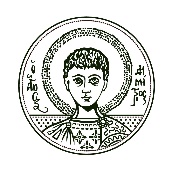 ΠΡΟΓΡΑΜΜΑ ΜΕΤΑΠΤΥΧΙΑΚΩΝ ΣΠΟΥΔΩΝ«ΑΕΙΦΟΡΙΚΗ ΔΙΑΧΕΙΡΙΣΗ ΔΑΣΙΚΩΝ ΚΑΙ ΦΥΣΙΚΩΝ ΟΙΚΟΣΥΣΤΗΜΑΤΩΝ: ΠΡΟΣΤΑΣΙΑ, ΠΑΡΑΓΩΓΗ ΚΑΙ ΑΞΙΟΠΟΙΗΣΗ»ΠΡΟΓΡΑΜΜΑ ΜΕΤΑΠΤΥΧΙΑΚΩΝ ΣΠΟΥΔΩΝ«ΑΕΙΦΟΡΙΚΗ ΔΙΑΧΕΙΡΙΣΗ ΔΑΣΙΚΩΝ ΚΑΙ ΦΥΣΙΚΩΝ ΟΙΚΟΣΥΣΤΗΜΑΤΩΝ: ΠΡΟΣΤΑΣΙΑ, ΠΑΡΑΓΩΓΗ ΚΑΙ ΑΞΙΟΠΟΙΗΣΗ»ΑΡΙΣΤΟΤΕΛΕΙΟΠΑΝΕΠΙΣΤΗΜΙΟΘΕΣΣΑΛΟΝΙΚΗΣΔιευθύντρια Ζ. ΑΝΔΡΕΟΠΟΥΛΟΥ, ΚαθηγήτριαΠληροφορίες: 2310 992714,   2310.995195  Θεσσαλονίκη   7-10-2021ΑΡΙΣΤΟΤΕΛΕΙΟΠΑΝΕΠΙΣΤΗΜΙΟΘΕΣΣΑΛΟΝΙΚΗΣe-mail: msc-sustainablemanagement@for.auth.grΘεσσαλονίκη   7-10-2021ΑΡΙΣΤΟΤΕΛΕΙΟΠΑΝΕΠΙΣΤΗΜΙΟΘΕΣΣΑΛΟΝΙΚΗΣΚτίριο Β, ΦοίνικαςΘεσσαλονίκη   7-10-2021